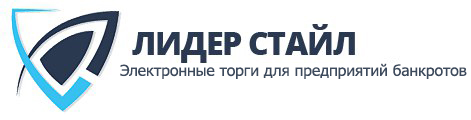 ООО «Лидер Стайл»111402, г. Москва, ул. Вешняковская, дом 14, корп.2, тел. +7-909-992-28-54, Е-mail: lskoffice@mail.ru  http://lider-style.ru/ ОГРН -1117746035373 ИНН- 7720707149 КПП- 772001001РЕКВИЗИТЫ  ООО «Лидер Стайл» Общество с ограниченной ответственностью «Лидер Стайл Консалтинг» - полное название ООО «Лидер Стайл» - сокращенноеЮридический адрес:  111402, г. Москва, ул. Вешняковская, д.14, к. 2Почтовый адрес:  129090, г. Москва, а/я 64, для Утковой Е.М.Адрес местонахождения: г. Москва, ул. Щепкина, д. 8 оф. 406-407ОГРН - 1117746035373ИНН - 7720707149КПП - 772001001ОКПО - 69701472ОКВЭД - 74.14ОКАТО - 45263555000ОКТМО – 45302000Основной расчетный счёт организации № 40702.810.3.38000157651 в Банк ПАО СБЕРБАНК БИК 044525225Корр. счёт 30101.810.4.00000000225 Специальный счет для приема задатковр/сч № 40702.810.7.60090194201 в ПАО «Промсвязьбанк»БИК 044525555Корр. счёт №30101.810.4.00000000555Специальный счет для приема задатковр/с №40702.810.2.00000002284 в АО "Банк Финсервис", г. Москва БИК 044525079Корр. счёт №30101.810.5.45250000079 тел.:  +7-909-992-28-54е-mail: lskoffice@mail.ruадрес сайта: http://lider-style.ru/Генеральный директор: Уткова Евгения Михайловна